
UNIWERSYTET KAZIMIERZA WIELKIEGO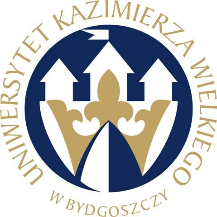 W BYDGOSZCZYul. Chodkiewicza 30, 85 – 064 Bydgoszcz, tel. 052 341 91 00 fax. 052 360 82 06NIP 5542647568 REGON 340057695www.ukw.edu.plUKW/DZP-281-D-66/2023					            Bydgoszcz, dn. 21.11.2023 r.dot. postępowania prowadzonego w trybie podstawowym bez negocjacji pn.: „Dostawa sprzętu laboratoryjnego na potrzeby Uniwersytetu Kazimierza Wielkiego w Bydgoszczy”.MODYFIKACJA TREŚCI SWZDziałając na podstawie art. 286 ust. 1 ustawy Prawo zamówień publicznych (Dz. U. z 2023 r. poz. 1720 ze zm. ) Zamawiający dokonuje modyfikacji treści SWZ w zakresie projektu umowy. Zmodyfikowana treść projektu umowy stanowi załącznik do niniejszego pisma.Kanclerz UKWmgr Renata Malak